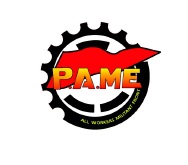 Il Pame condanna l’attacco omicida contro  il movimento per la pace ed il lavoro in TurchiaIl Pame che rappresenta il movimento sindacale di classe di Grecia condanna l’attacco omicida contro la pace ed il movimento sindacale in Turchia.Esprimiamo la nostra solidarietà ai nostri fratelli, al popolo turco e le condoglianze alle famiglie ed ai colleghi delle vittime. Il popolo della Turchia aveva costruito una mobilitazione per la pace, contro i piani dei Governi dei monopoli, contro le contraddizioni interimperialistiche che trasformano la nostra regione in zona di guerra e di rifugiati. Questa mobilitazione è stata attaccata con le bombe per intimidire il popolo e il movimento per la pace.Il movimento sindacale di classe di Grecia esprime la sua solidarietà ai lavoratori ai nostri fratelli e sorelle, al popolo della Turchia.La risposta al terrorismo imperialista è la lotta del popolo.Atene 12 Ottobre 2015